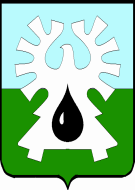 МУНИЦИПАЛЬНОЕ ОБРАЗОВАНИЕ ГОРОД УРАЙХанты-Мансийский автономный округ – ЮграАДМИНИСТРАЦИЯ ГОРОДА УРАЙПОСТАНОВЛЕНИЕот      ____________________                                                                              № ____________Об утверждении Методики расчета платы, взимаемой с родителей (законных представителей) за присмотр и уход за детьми, осваивающими образовательные программы дошкольного образования в муниципальных дошкольных образовательных организациях городского округа город  УрайВ соответствии с Федеральным законом от 06.10.2003 №131-ФЗ «Об общих принципах организации местного самоуправления в Российской Федерации», Федеральным законом от 29.12.2012 №273-ФЗ «Об образовании в Российской Федерации», решением Думы города Урай от 27.10.2016 №19 «О порядке принятия решения об установлении тарифов на услуги муниципальных предприятий и учреждений города Урай, выполнение работ»:1. Утвердить Методику расчета платы, взимаемой с родителей (законных представителей) за присмотр и уход за детьми, осваивающими образовательные программы дошкольного образования в муниципальных дошкольных образовательных организациях городского округа город Урай, согласно приложению.2. Опубликовать постановление в газете «Знамя» и разместить на официальном сайте органов местного самоуправления города Урай в информационно-телекоммуникационной сети «Интернет».3. Контроль за выполнением постановления возложить на заместителя главы города Урай С.В.Круглову.Глава города Урай       	                           	                                                     А.В. ИвановПриложение  к постановлению администрации города Урайот _______________________ № ___________Методикарасчета платы, взимаемой с родителей (законных представителей) за присмотр и уход за детьми, осваивающими образовательные программы дошкольного образования в муниципальных дошкольных образовательных организациях городского округа город Урай  (далее - Методика)1.Общие положения1.1. Настоящая Методика разработана с целью формирования единого подхода для установления размера платы, взимаемой с родителей (законных представителей) за присмотр и уход за детьми, осваивающими образовательные программы дошкольного образования в муниципальных дошкольных образовательных организациях городского округа город Урай (далее – Учреждение).1.2. Размер платы, взимаемой с родителей (законных представителей) за присмотр и уход за детьми, (далее - родительская плата за присмотр и уход) не может превышать максимального размера, установленного постановлением Правительства Ханты-Мансийского автономного округа – Югры.1.3. Учреждение направляет в администрацию города Урай обращение и прилагаемые к нему документы, определенные постановлением администрации города Урай от 16.01.2018 №41 «Об утверждении Порядка определения платы за оказание муниципальными бюджетными учреждениями услуг, выполнение работ, относящихся к их основным видам деятельности, для граждан и юридических лиц». 1.4. Размер родительской платы за присмотр и уход устанавливается постановлением администрации города Урай при наличии положительного заключения уполномоченного органа, определенного постановлением администрации города Урай от 15.02.2017 №364 «Об определении уполномоченного органа на рассмотрение обращений, его функций, методики расчета тарифа, требования к его экономическому обоснованию, перечня  документов, подтверждающих сведения, указанные в расчете». 2.Расчет родительской платы за присмотр и уход2.1. Родительская плата за присмотр и уход (РП) рассчитывается по формуле: РП = (Зпп + Зхоз+ Зреж. дн + Злич. гиг), гдеРП – размер родительской платы за присмотр и уход  в день, рублей;Зпп - затраты на приобретение продуктов питания в день, рублей;Зхоз - затраты на хозяйственно-бытовое обслуживание в день, рублей;Зреж. дн  - затраты на обеспечение соблюдения детьми режима дня в день, рублей;Злич. гиг. - затраты на обеспечение соблюдения личной гигиены в день, рублей.2.2. Затраты на приобретение продуктов питания (Зпп) на одного ребенка в день устанавливаются в размере расходов на предоставление питания воспитанникам муниципальных дошкольных образовательных организаций, осваивающих образовательную программу дошкольного образования, утвержденном постановлением администрации города Урай от 14.11.2016 №3476  «Об обеспечении питанием обучающихся муниципальных образовательных организаций города Урай и установлении размеров расходов на его предоставление». 2.3. Затраты на хозяйственно-бытовое обслуживание (Зхоз) на одного ребенка  в день определяются по формуле:Зхоз = Σi (Nнормаi / Dраб. дн ) х Сi , гдеNнормаi - норма расхода на приобретение i-го вида материала, используемого для обеспечения хозяйственно-бытового обслуживания детей в соответствии с приложением 1 к настоящей Методике в месяц, единиц;Dраб. дн .- среднемесячное количество рабочих дней, единиц;Сi - средняя цена приобретения единицы i-го вида материала, используемого для обеспечения хозяйственно-бытового обслуживания детей, рублей.Средняя цена приобретения единицы i-го вида материала, используемого для обеспечения хозяйственно-бытового обслуживания детей рассчитывается в соответствии с таблицей:2.4. Затраты на обеспечение соблюдения детьми режима дня (Зреж. дн.) на одного ребенка в день определяются по формуле:Зреж. дн = Σi (Nнормаi / Кмес. ) / Dраб. дн. х Сi, гдеNнормаi - норма расхода на приобретение i-го вида материала, используемого для обеспечения соблюдения детьми режима дня в соответствии с приложением 2 к настоящей Методике, единиц;Кмес. - срок эксплуатации, месяцев;Dраб. дн. - среднемесячное количество рабочих дней, дней;Сi - средняя цена приобретения единицы i-го вида материала, используемого для обеспечения соблюдения детьми режима дня, рублей.Средняя цена приобретения единицы i-го вида материала, используемого для обеспечения соблюдения детьми режима дня рассчитывается в соответствии с таблицей:2.5. Затраты на обеспечение соблюдения детьми личной гигиены (Злич. гиг.) на одного ребенка в день определяются по формуле:Злич. гиг. = Σi (Nнормаi / Dраб.дн.) х Сi, где Nнормаi - норма расхода на приобретение i-го вида материала, используемого на обеспечение соблюдения детьми личной гигиены в соответствии с приложением 3 к настоящей Методике, единиц;Dраб. дн. - среднемесячное количество рабочих дней, дней;Сi - средняя цена приобретения единицы i-го вида материала, используемого для обеспечения соблюдения детьми личной гигиены, рублей.Средняя цена приобретения единицы i-го вида материала, используемого для обеспечения соблюдения детьми личной гигиены рассчитывается в соответствии с таблицей:.Приложение 1к Методике расчета платы, взимаемой с родителей (законных представителей) за присмотр и уход за детьми, осваивающими образовательные программы дошкольного образования в муниципальных дошкольных образовательных организациях городского округа город  УрайНорма расхода на приобретение  материалов, используемыхдля обеспечения хозяйственно-бытового обслуживания детейПриложение 2к Методике расчета платы, взимаемой с родителей (законных представителей) за присмотр и уход за детьми, осваивающими образовательные программы дошкольного образования в муниципальных дошкольных образовательных организациях городского округа город  УрайНорма расхода на приобретение  материалов, используемыхдля  обеспечения соблюдения ребенком режима дняПриложение 3к Методике расчета платы, взимаемой с родителей (законных представителей) за присмотр и уход за детьми, осваивающими образовательные программы дошкольного образования в муниципальных дошкольных образовательных организациях городского округа город  УрайНорма расхода на приобретение  материалов, используемыхдля обеспечения соблюдения ребенком личной гигиены № п/пНаименование Ед.изм.Цена за  единицу, руб.Цена за  единицу, руб.Цена за  единицу, руб.Средняя цена за единицу, руб.№ п/пНаименование Ед.изм.Поставщик №1 (наименование, адрес, телефон, ФИО руководителя)Поставщик №2 (наименование, адрес, телефон, ФИО руководителя)Поставщик №3 (наименование, адрес, телефон, ФИО руководителя)Средняя цена за единицу, руб.№ п/пНаименование Ед.изм.Цена за  единицу, руб.Цена за  единицу, руб.Цена за  единицу, руб.Средняя цена за единицу, руб.№ п/пНаименование Ед.изм.Поставщик №1 (наименование, адрес, телефон, ФИО руководителя)Поставщик №2 (наименование, адрес, телефон, ФИО руководителя)Поставщик №3 (наименование, адрес, телефон, ФИО руководителя)Средняя цена за единицу, руб.№ п/пНаименование Ед.изм.Цена за  единицу, руб.Цена за  единицу, руб.Цена за  единицу, руб.Средняя цена за единицу, руб.№ п/пНаименование Ед.изм.Поставщик №1 (наименование, адрес, телефон, ФИО руководителя)Поставщик №2 (наименование, адрес, телефон, ФИО руководителя)Поставщик №3 (наименование, адрес, телефон, ФИО руководителя)Средняя цена за единицу, руб.№п/пНаименованиеЕдиницаизмеренияНорма на одного ребенка в месяц1Мыло хозяйственное 72% (200гр)кусок 0,202Сода кальцинированнаякг0,023Стиральный порошоккг0,204Моющие средства для посудыл0,0455Чистящие средства для посуды, плит  (500 гр.)пачка0,056Белизна (1л) л0,107Моющие средства для унитазовл0,0458Моющие средства для посуды л0,029Щеткашт0,0410Перчаткипара0,211Ткань для мытьям0,05п/пНаименованиеЕд.измер.Норма расхода на  одного ребенкаСрок эксплуатации (мес.)1Полотенце детскоешт.3122Наволочка верхняяшт.3123Простыняшт.3124Пододеяльникшт.3125Покрывалошт.1126Подушкашт.1127Матрацшт.1248Наматрасникшт.2249Одеяло теплоешт.12410Одеяло байковоешт.12411Кружка фаянсоваяшт.21212Тарелка глубокаяшт.11213Тарелка десертнаяшт.11214Блюдцешт.11215Ложкашт.11216Вилкашт.11217Ложка чайнаяшт.11218Нож столовыйшт.11219Кастрюля из нержавеющей стали 1,75-10 лшт.0,081220Салатникшт.11221Ведро, эмалированное с крышкойшт.0,081222Ковш нержавеющей сталишт.0,042423Чайник нержавеющей стали шт.0,042424Ведро оцинкованноешт.0,122425Ведро пластмассовоешт.0,1212№п/пНаименованиеЕдиницаизмеренияНормана одного ребенка в месяц1Мыло туалетное (90 гр.)кусок0,252Салфетка бумажная (100 шт.)пачка0,103Бумага туалетнаярулон0,50